GRUPO INTERATIVO – JARDIM I/IIREALIZADO DIA : 23/08/2017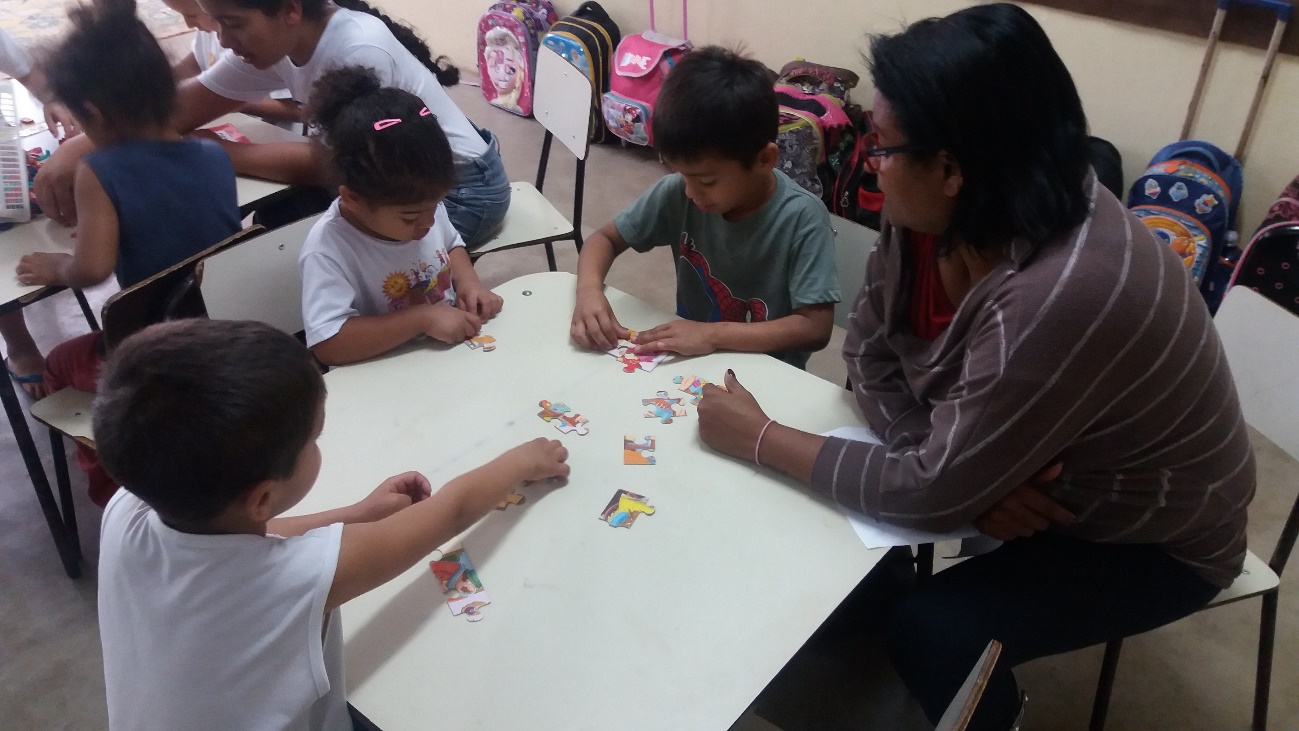 JOGO QUEBRA-CABEÇA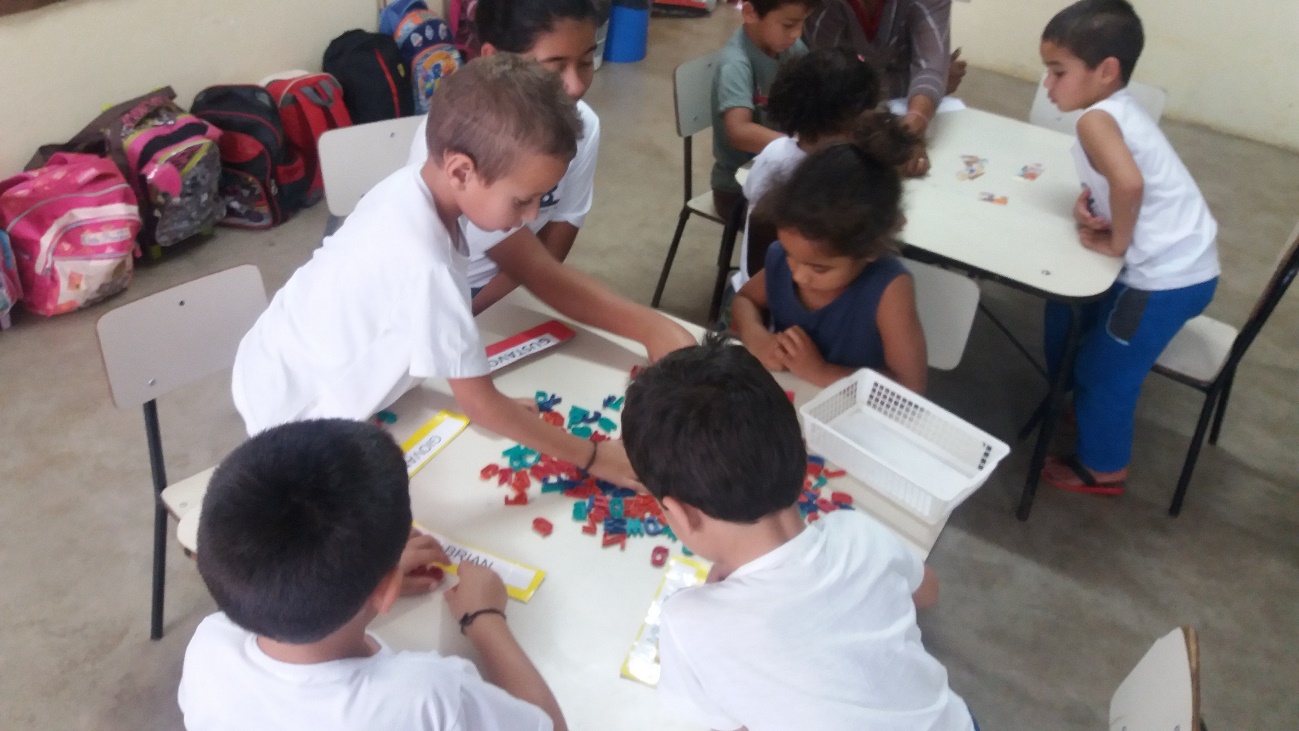 ALFABETO MÓVEL 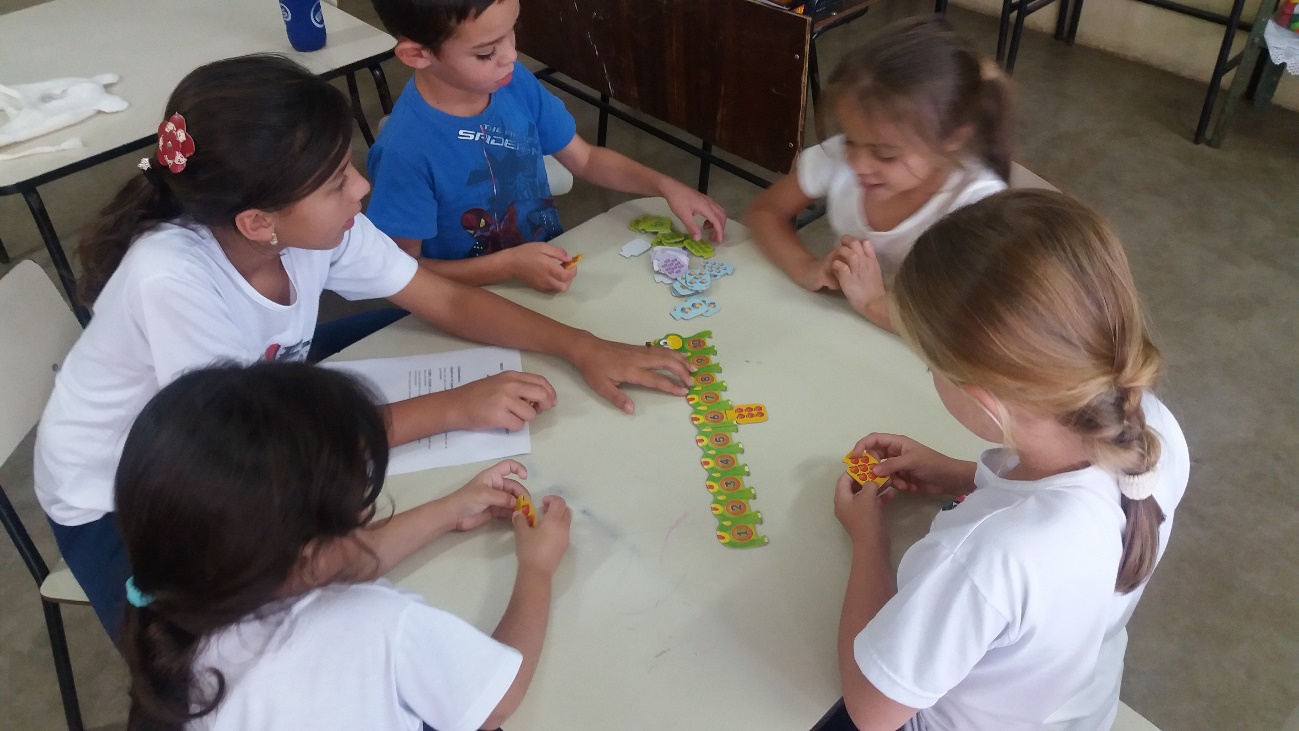 JOGO PRIMEIROS NÚMEROS GRUPO INTERATIVO JARDIM I/IIREALIZADO NO DIA 05/10/2017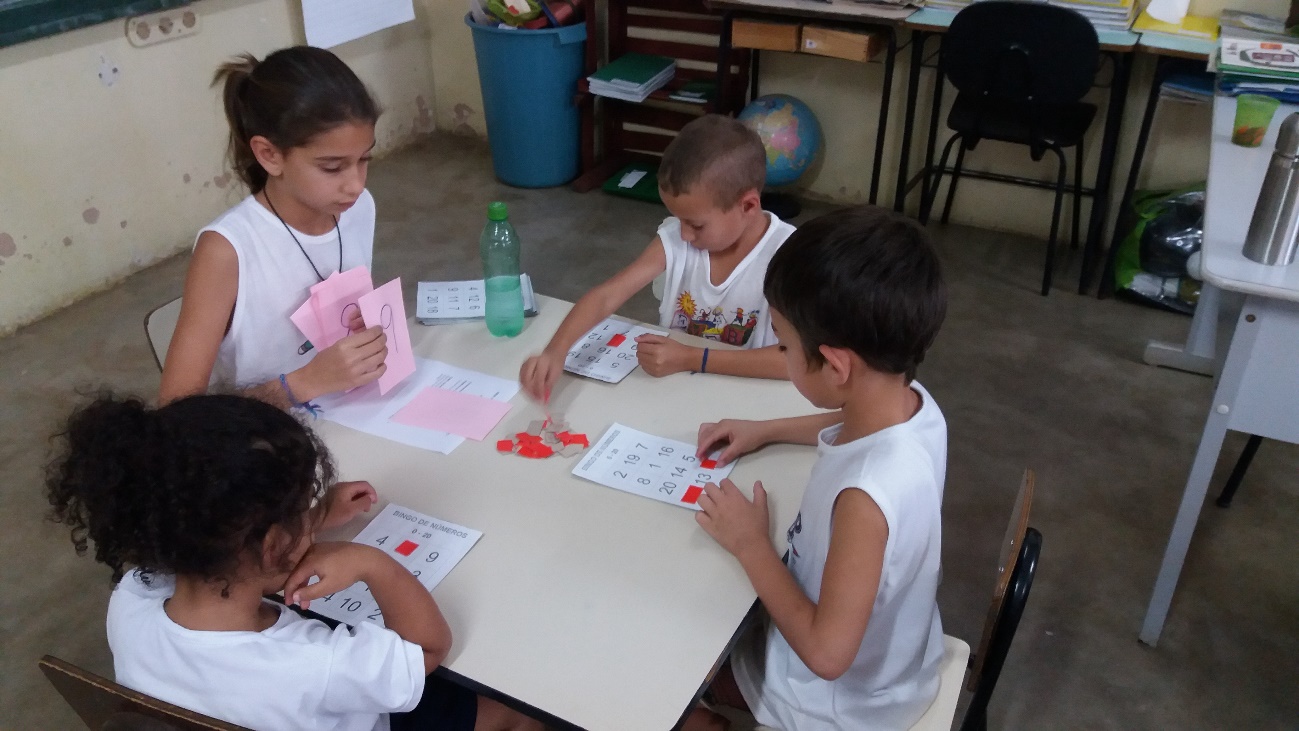 JOGO: BINGO DE NÚMEROS 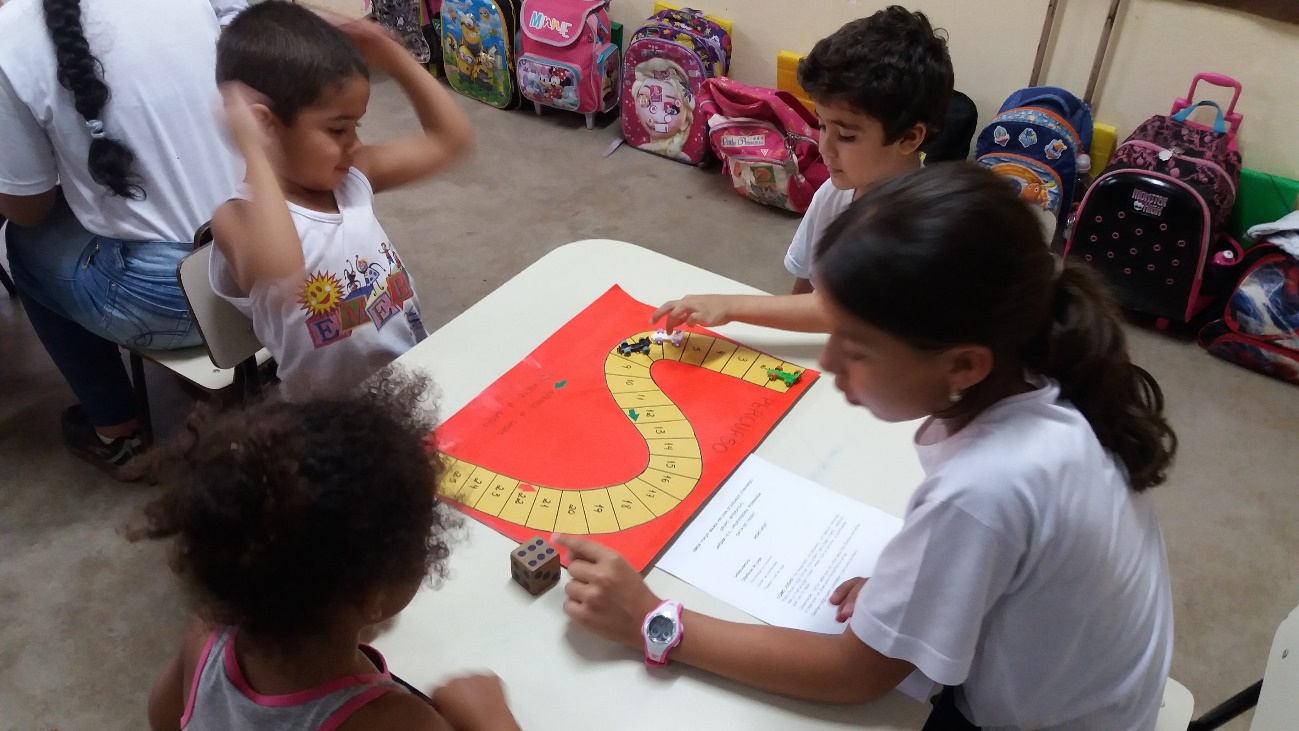 JOGO DO PERCURSO 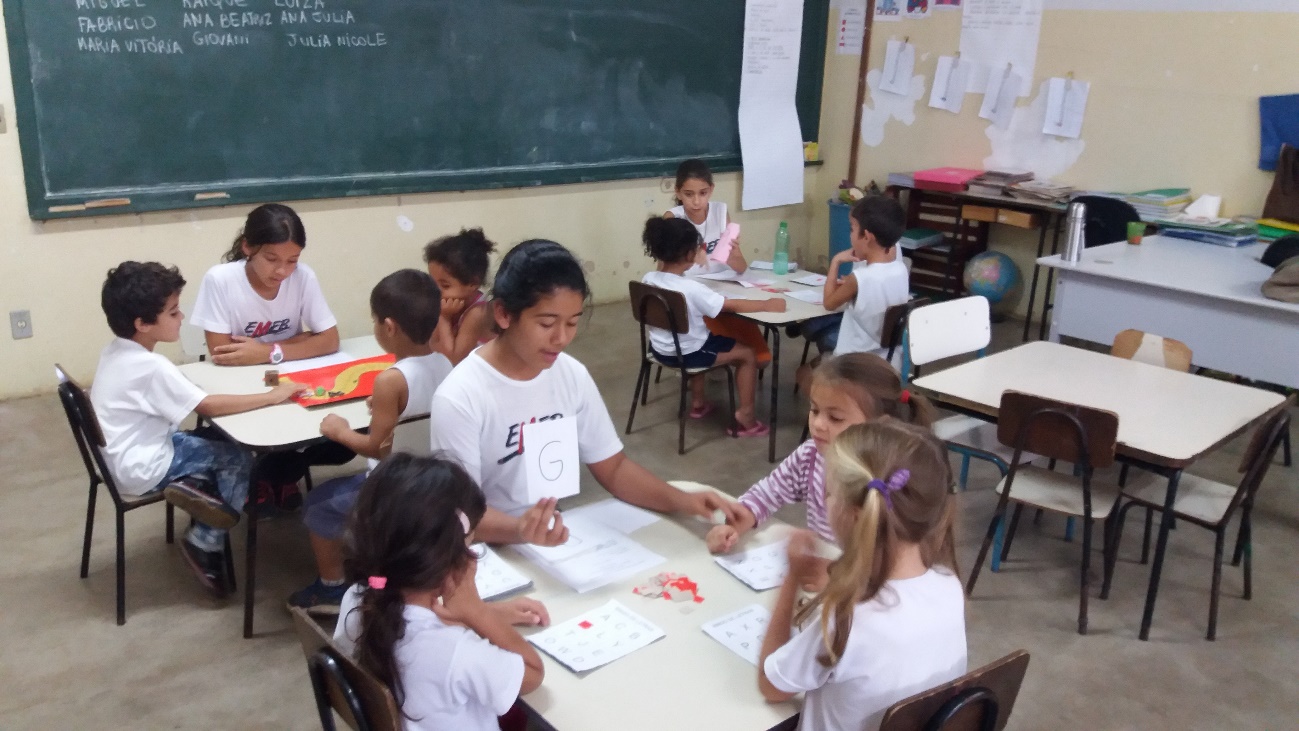 JOGO : BINGO DE LETRAS 